Załącznik nr 2 do SWZ  IN.271.1.4.2021Opis Oferowanego Przedmiotu ZamówieniaCZĘŚĆ IIUwaga!:Wykonawca, w celu określenia przedmiotu zamówienia w kolumnie nr 3 określi właściwą odpowiedź spełnia/ nie spełnia- niepotrzebne skreślić.W kolumnie nr 4 Wykonawca w odpowiednich miejscach określi oferowane parametry, dane techniczne dla każdego wymiaru.Potwierdzam, że oferowany przedmiot zamówienia spełnia warunki określone przez zamawiającego.Miejscowość:…………………………………………dnia…………………………………………………..								       ………………………………………...........................(Podpis osoby- osób upoważnionych do składania oświadczeń woli w imieniu Wykonawcy)L.POpis przedmiotu zamówienia(wymiary [szer/gł/wys], wielkości miary-cm/metry)Wymagania Minimumspełnia*/nie spełnia*Określić proponowane parametry techniczne, lub inne informacje i uwagi12341TRAMPOLINA ZIEMNA ( 2 szt.)Konstrukcja obudowy profile i blacha stalowa - ocynkowana. Mata skoku - z plastikowych lamelek nawleczonych na linkę stalową (ocynk) śr. 6 mm w otulinie PCV. Linki zakończone kauszą podpięte do stalowych (ocynk), certyfikowanych (TUV) sprężyn podpiętych do wnętrza obudowy.Obrzeża maty skoku pokryte wieńcem z bezpiecznych płyt z granulatu gumowego EPDM/SBR.Dane techniczne:Długość co najmniej 200 cm, szer. 200 cm h-40 cm, pole skoku  co najmniej -150x150 cm.Przykładowy wygląd:spełnia*/nie spełnia*Dane techniczne;wymiary urządzenia  :-długość………………………………………cm;-szerokość…………………………………..cm;-wysokość…………………………………..cm;-pole skoku………………………………..cm;2SŁUP DO WSPINACZKIUrządzenie sprawnościowe składające się ze słupa o przekroju kwadratu, wyposażonego w uchwyty i podpory stóp.Urządzenie umożliwia wspinanie się po słupie poprzez naprzemienne podnoszenie i klinowanie uchwytów i podpór na stopy.Słup ze stali galwanizowanej. Na jego spodzie gumowa stopa. Flaga wykonana ze stali nierdzewnej. Wysokość słupa co najmniej 4 metryDane techniczne:- wymiary urządzenia co najmniej 0,50m x 0,75m x 4,00 m;Przykładowy wygląd: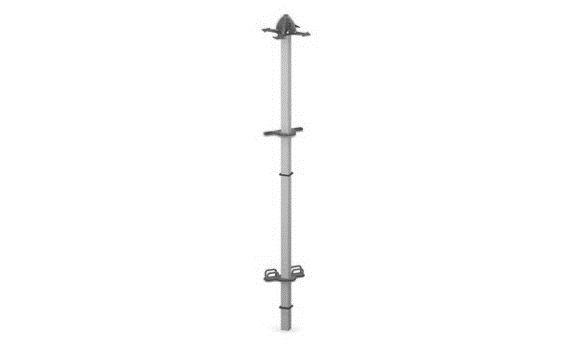 spełnia*/nie spełnia*Dane techniczne wymiary urządzenia :….…..…………...…………………..m;3KARUZELA ( DLA DOROSŁYCH I MŁODZIEŻY)Ramię wykonane ze stali nierdzewnej przymocowane do obrotowego modułu, a całość osadzona  na słupie ze stali galwanizowanej. Uchwyty ze stali nierdzewnej pokryte warstwą antypoślizgowej gumy.Dane techniczne:-wymiary co najmniej (szer.x dł.x wys.): 3,66m x 0,35mx 3,01 m;Przykładowy wygląd: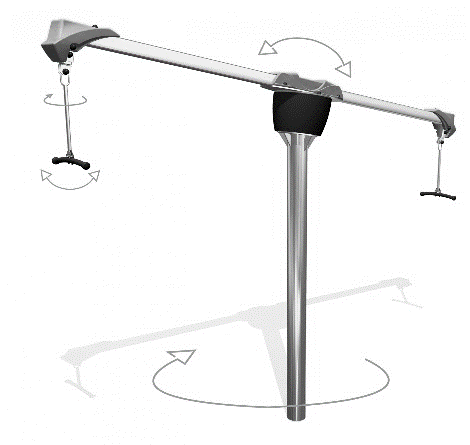 spełnia*/nie spełnia*Dane technicznewymiary  urządzenia:szerokość…………………………………..m;długość………………………………………m;-wysokość…………………………………..m;4RÓWNOWAŻNIA KOMBI LUB RÓWNOWAŻNEDane techniczne:-wysokość urządzenia co najmniej 2,25 m-wymagana powierzchnia co najmniej 3,40 x 3,40;Skład urządzenia:-4 słupy stalowe ocynkowane ogniowo, z maskownicami, długość co najmniej 2,00 m;- powierzchnia do przechodzenia z HDPE;- lina z uchwytami;- girlanda;- siatka do wspinaczki;- element do balansowania;Przykładowy wygląd: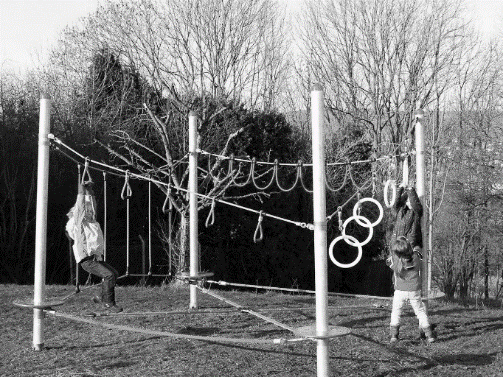 spełnia*/nie spełnia*Dane techniczne urządzenia:-wysokość……..…………...…………………..m;-powierzchnia…………….…………………..m;5RUCHOMA KŁADKAdane techniczne:-4 słupy stalowe ocynkowane ogniowo, z maskownicami;-most ze szczebelkami z tworzywa sztucznego, długość co najmniej 3,00 m;-liny i siatki typu ze stalowym rdzeniem;-wysokość urządzenia co najmniej 1,25 m;Przykładowy wygląd: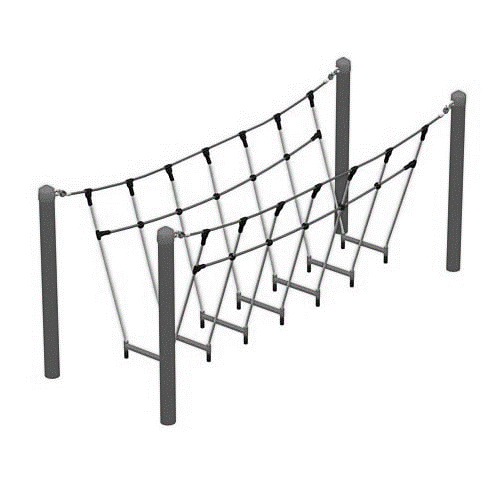 spełnia*/nie spełnia*Dane techniczne urządzenia:-długość……………………………..…………m;-wysokość……..…………...…………………..m;